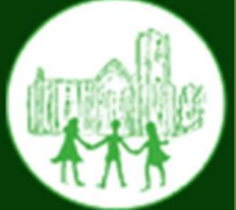 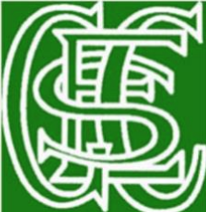 Mon 3rd July – Seekers Club – New Members Welcome/ Y6 Outwood Transition DayTues 4th July at 2pm – Music Concert – children who are learning to play instruments in school to showcase their talents – parents welcome.Wed 5th July – Y6 Leavers Service at Ripon Cathedral- 1.30pmThurs 6th July – 2.45pm – Parents meeting with next year’s class teachers and Thrive Rainbow Room Launch. 4pm –Mrs Acheson taking parent questions re. Class structure next year/ Y6 Transition Day at Nidderdale High School Friday 7th July – Class 3 Swimming LessonsDayClubCost per sessionTimeYear Group /Max no’sClub instructorMondayBreakfast Club£4.008.00 – 8.45 amAllMrs WrayMondayMulti- Sports Club£4.003.30 – 4.30pmAllMr WhitfordMondayFountains Clubhouse (Computing)£4.003.30-5pmAllMiss StantonMondaySeekers Club (once a month) Running: 15.05/  12.06 and 03.07.Free3.30 – 4.30pmAllRev. Ian Kitching TuesdayBreakfast Club£4.008.00 – 8.45 amAllMrs WrayTuesdayFountains Clubhouse (Construction)£4.003.30-5pmAllMiss StantonWednesdayBreakfast Club£4.008.00 – 8.45 amAllMrs WrayWednesdayDodgeball Club£4.003.30 – 4.30pmAllMr PowellWednesdaySinging and Drama Club£4.003.30pm-4.30pmAllMrs GloverWednesdayFountains Clubhouse (Film night)£4.003.30- 5pmAllMiss StantonThursdayBreakfast Club£4.008.00 – 8.45 amAllMrs WrayThursday Football Club£4.003.30 – 4.30pmAllMr PowellFridayBreakfast Club£4.008.00 – 8.45 amAllMrs Wray